Советские детские новогодние фильмы-сказки :https://vk.com/video-37492055_456241113?list=31a7fb4a1e8afbb6ea Три орешка для Золушкиhttps://vk.com/video-59266949_172189718?list=ff48906390db2bfcb1 Морозкоhttps://vk.com/video-67359347_171813376?list=0874a96cff02959aa6 Снежная королеваhttps://vk.com/video-37492055_456240813?list=8da29af3bf52ca603e Новогодние приключения Маши и Витиhttps://vk.com/video-37492055_456240689?list=fa22e7b61a512660d2 12 месяцевhttps://vk.com/video-75279739_171488551?list=b1e0865ea8d8ced2d3 Снежная сказкаhttps://vk.com/video-57829589_456239210?list=9fc5d5ba914b063fef Сказка – снегурочкаНОВОГОДНИЕ МУЛЬТФИЛЬМЫ  

• Дед Мороз и лето
• Мороз Иванович
• Двенадцать месяцев
• Снежная королева
• Дед Мороз и серый волк
• Новогодняя ночь
• Кто придёт на Новый год
• Жёлтый слон
• Новогодняя сказка
• Ель
Приятного просмотра!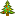 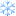 https://vk.com/video-75104505_171376983?list=9dbd43f5ba2866996chttps://vk.com/video-75104505_456239040?list=c43f4cb86d78457ed4https://vk.com/video-75104505_456239524?list=00a4ca2b47b1ec06b7https://vk.com/video-75104505_171302058?list=2dd753e4f7803d29e3https://vk.com/video-75104505_171376845?list=65948211b1b04c1d08https://vk.com/video-75104505_171376846?list=ff8f6d28d91183bee6https://vk.com/video-75104505_456239837?list=8334277cd75c856dcchttps://vk.com/video-75104505_171376850?list=c833e5b6210e62fb9ehttps://vk.com/video-75104505_456239210?list=bd98ed077997ee0dcdhttps://vk.com/video-75104505_456239841?list=321d0bdca9f7151ed4ЗИМНИЕ МУЛЬТФИЛЬМЫ 

• Верное средство
• О Ёжике и Медвежонке. Зимняя сказка
• Снегурка
• Первая зима
• Солнышко и снежные человечки
• Варежка
• Снегопад из холодильника
• Дедушка и внучёк
• Мы с Джеком
• Серебрянное копытце
Приятного просмотра!https://vk.com/video-75104505_171569281?list=8f624e6b5b2aa7fb1fhttps://vk.com/video-75104505_456239730?list=8ff1ce57c5738fdfcdhttps://vk.com/video-75104505_171426949?list=cf6ab4903eec7528dbhttps://vk.com/video-75104505_456240112?list=079f552e322c000999https://vk.com/video-75104505_456239114?list=bf55cd0bacaa500318https://vk.com/video-75104505_171366562?list=4c32718b3c58e38402https://vk.com/video-75104505_456239733?list=b9f5440ec6742124fchttps://vk.com/video-75104505_171413806?list=099cee21e6f817b71ahttps://vk.com/video-75104505_171419601?list=87733058a0430374e7https://vk.com/video-75104505_171419604?list=495a8a45a9540d8287ЛЮБИМЫЕ ЗИМНИЕ И НОВОГОДНИЕ МУЛЬТФИЛЬМЫ 

• Новогоднее путешествие
• Новогодняя ночь
• Дед Мороз и серый волк
• Снеговик-почтовик
• Снежная королева
• Двенадцать месяцев
• Мороз Иванович
• Верное средство
• Солнышко и снежные человечки
• Зимняя сказка
___________________________________
https://vk.com/video-75104505_456239699?list=3d1f9ec8d29d187542
https://vk.com/video-75104505_171376846?list=ff8f6d28d91183bee6https://vk.com/video-75104505_171376845?list=65948211b1b04c1d08https://vk.com/video-75104505_456239484?list=13aabd4728485342d8https://vk.com/video-75104505_171302058?list=2dd753e4f7803d29e3https://vk.com/video-75104505_456239524?list=00a4ca2b47b1ec06b7https://vk.com/video-75104505_456239040?list=c43f4cb86d78457ed4https://vk.com/video-75104505_171569281?list=8f624e6b5b2aa7fb1fhttps://vk.com/video-75104505_456239114?list=bf55cd0bacaa500318https://vk.com/video-75104505_456240091?list=0b3cad85970c60dfd7ПОДБОРКА РОЖДЕСТВЕНСКИХ МУЛЬТФИЛЬМОВ

1. Волшебные часы Олинцеро
2. Красные сапожки на Рождество
3. Снеговик и снежный пес
4. Рождество снова здесь
5. Щелкунчик и мышиный король
6. Барби. Рождественская историяhttps://vk.com/video-52840716_456244767?list=f8e1133b2ee339c61dhttps://vk.com/video-52840716_456244768?list=46e6f867a282a0fd00https://vk.com/video-52840716_456244769?list=d535c60436b6b15c3dhttps://vk.com/video-52840716_456244770?list=3765be0c62459ca940https://vk.com/video-52840716_456244771?list=9b0c0d865eda9a6b95https://vk.com/video-52840716_456244772?list=78242957f3b7e0f27f